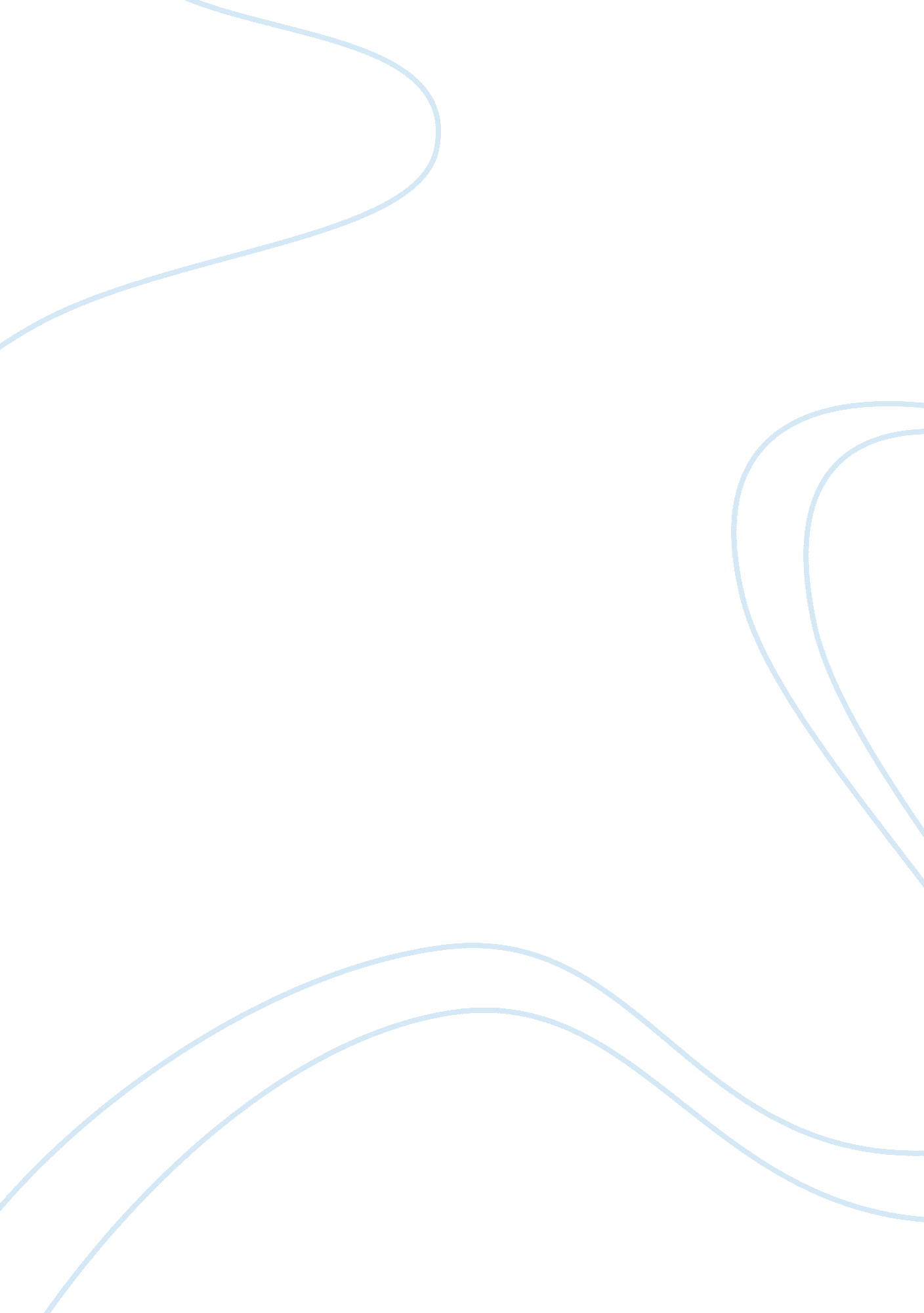 W8 disc knowledge management systemBusiness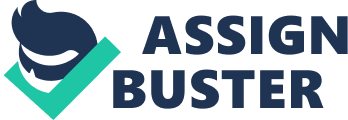 Knowledge Management System al Affiliation Knowledge Management System What advice would you give a manager who is charged with developing a knowledge management system? 
A knowledge management (KM) system is defined as “ a multi-disciplined approach to achieving organizational objectives by making the best use of knowledge. KM focuses on processes such as acquiring, creating and sharing knowledge and the cultural and technical foundations that support them” (What Is Knowledge Management?, n. d., p. 1). Using the definition, a manager who is charged in developing a KM system should first discern the requirements of the organization in terms of the extensiveness in information required to be collected, maintained, updated, and used by various stakeholders of the organization, as well as match these requirements with the resources and competencies of the firm. Likewise, aside from the internal resources, the manager should also assess the external factors which could influence and affect the organization’s performance: customers, competitors, environmental, and other politico-social factors. The benefits of developing an effective KM system include “ facilitating decision-making, building learning environments by making learning routine, and stimulating cultural change and innovation” (Quast, 2012). 
What do you believe are the key ingredients of such a system? What approach would you use? Why? 
A learned, the key ingredients of a KM system could be any of the following: people, processes, and technology; or culture, structure, and technology (What Is Knowledge Management?, n. d.). The approach that should be used depends on the resources and competencies of the organization, especially the people who would use the information in the performance of their roles and responsibilities. As emphasized, “ the idea of a KM system is to enable employees to have ready access to the organizations documented base of facts, sources of information, and solutions” (Knowledge management system, n. d., p. 1). Therefore, it is important to assess the skills and competencies of the organization’s human resources, as well as 
the financial capacity to support the KM system that is planned to be used. 
References 
Knowledge management system. (n. d.). Retrieved from princeton. edu: http://www. princeton. edu/~achaney/tmve/wiki100k/docs/Knowledge_management_system. html 
Quast, L. (2012, August 20). Why Knowledge Management Is Important To The Success Of Your Company. Retrieved from Forbes: http://www. forbes. com/sites/lisaquast/2012/08/20/why-knowledge-management-is-important-to-the-success-of-your-company/ 
What Is Knowledge Management? (n. d.). Retrieved from unc. edu: http://www. unc. edu/~sunnyliu/inls258/Introduction_to_Knowledge_Management. html 